Об объявлении конкурса на замещение вакантных должностей государственной гражданской службы Российской ФедерацииВ соответствии с Федеральным законом от 27.07.2004 года № 79-ФЗ «О государственной гражданской службе Российской Федерации», Указом Президента Российской Федерации от 01.02.2005 года № 112 «О конкурсе на замещение вакантной должности государственной гражданской службы Российской Федерации», п р и к а з ы в а ю:1. Объявить конкурс на замещение вакантных должностей государственной гражданской службы Российской Федерации в Межрайонной инспекции Федеральной налоговой службы № 9 по Республике Карелия согласно приложению к настоящему приказу.2. Отделу общего обеспечения Межрайонной инспекции Федеральной налоговой службы № 9 по Республике Карелия (Насолис Е.А.) разместить информацию о проведении конкурса на «Федеральном портале управленческих кадров» и направить в Управление ФНС России по Республике Карелия информацию о приеме документов для участия в конкурсе на замещение вакантной должности государственной гражданской службы для размещения на Интернет – сайте Управления ФНС России по Республике Карелия, 3. Отделу общего обеспечения (Насолис Е.А.) обеспечить прием документов для участия в конкурсе на замещение вакантных должностей государственной гражданской службы.4. Контроль настоящего приказа возложить на старшего специалиста 3 разряда отдела общего обеспечения Межрайонной инспекции Федеральной налоговой службы № 9 по Республике Карелия Насолис Е.А.Приложениек приказу МежрайоннойИФНС России № 9 поРеспублике Карелияот 19.02.2019 года №02.2-01/0011@УТВЕРЖДАЮНачальник Межрайонной ИФНС России №9 по Республике Карелия(должность)____________________________(подпись) (инициалы, фамилия)от «___» ______________ 20___ г.Начальник Межрайонной ИФНСРоссии № 9 по Республике КарелияА.А. ЗиминПеречень вакантных должностей гражданской службы, на замещение которых объявлен конкурс в Межрайонной ИФНС России № 9 по Республике КарелияПеречень вакантных должностей гражданской службы, на замещение которых объявлен конкурс в Межрайонной ИФНС России № 9 по Республике КарелияПеречень вакантных должностей гражданской службы, на замещение которых объявлен конкурс в Межрайонной ИФНС России № 9 по Республике КарелияПеречень вакантных должностей гражданской службы, на замещение которых объявлен конкурс в Межрайонной ИФНС России № 9 по Республике КарелияПеречень вакантных должностей гражданской службы, на замещение которых объявлен конкурс в Межрайонной ИФНС России № 9 по Республике КарелияПеречень вакантных должностей гражданской службы, на замещение которых объявлен конкурс в Межрайонной ИФНС России № 9 по Республике КарелияПеречень вакантных должностей гражданской службы, на замещение которых объявлен конкурс в Межрайонной ИФНС России № 9 по Республике КарелияПеречень вакантных должностей гражданской службы, на замещение которых объявлен конкурс в Межрайонной ИФНС России № 9 по Республике КарелияПеречень вакантных должностей гражданской службы, на замещение которых объявлен конкурс в Межрайонной ИФНС России № 9 по Республике КарелияПеречень вакантных должностей гражданской службы, на замещение которых объявлен конкурс в Межрайонной ИФНС России № 9 по Республике КарелияПеречень вакантных должностей гражданской службы, на замещение которых объявлен конкурс в Межрайонной ИФНС России № 9 по Республике КарелияПеречень вакантных должностей гражданской службы, на замещение которых объявлен конкурс в Межрайонной ИФНС России № 9 по Республике Карелия№ п/пНаименование отделаНаименование вакантной должности1.Отдел камеральных проверок № 1Государственный налоговый инспектор2.Отдел общего обеспеченияВедущий специалист-эксперт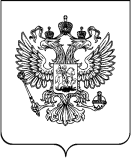 